REGLEMENT FOR BUDSJETTOPPFØLGINGØkonomireglementet del 4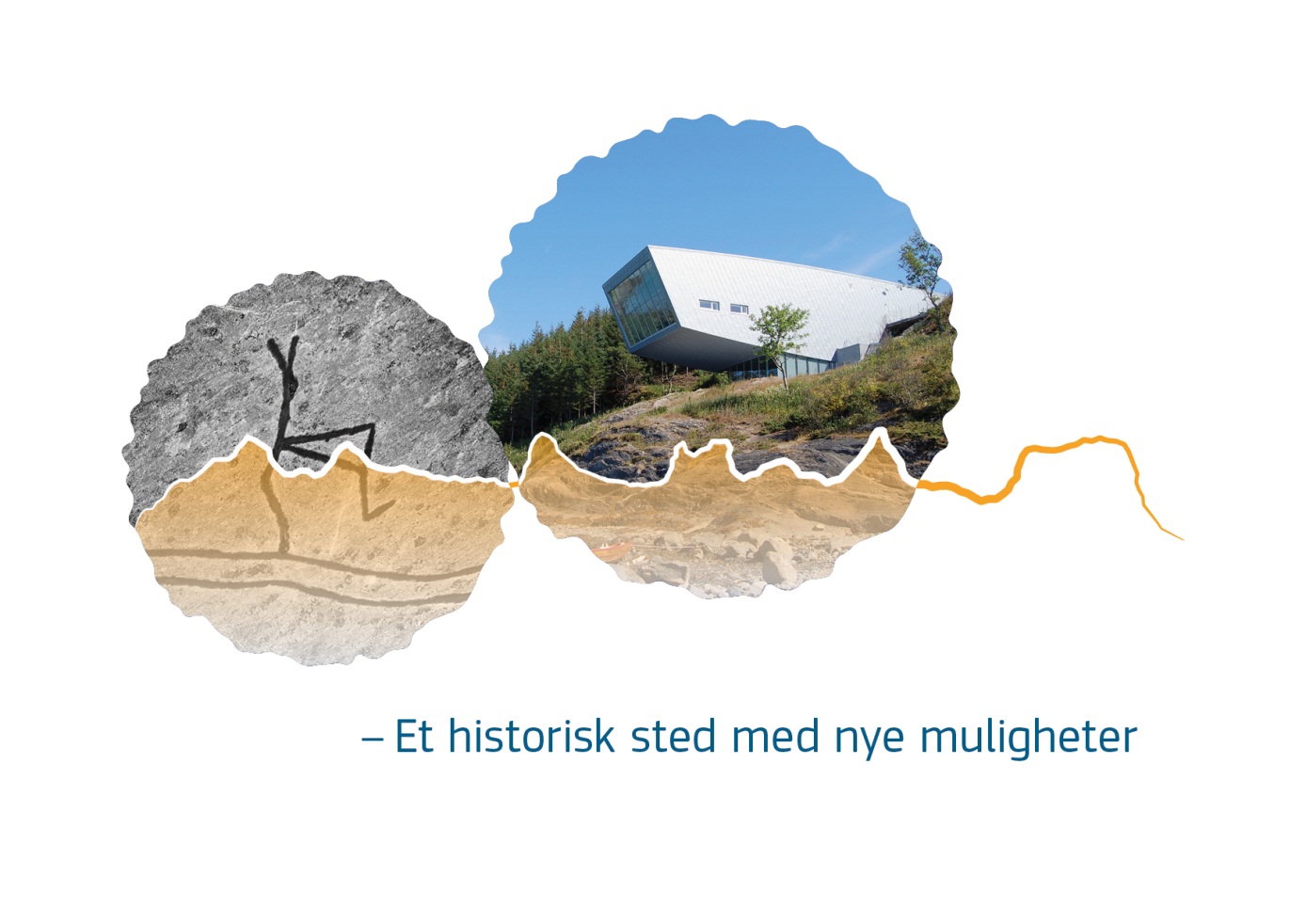 Vedtatt av kommunestyret 17.02.21 – sak 2/21Reglement for budsjettoppfølging 1. RegelverkI henhold til kommuneloven § 14-5, 3. ledd skal rådmannen minst to ganger i året rapportere til kommunestyret om utviklingen i inntekter og utgifter, sammenholdt medårsbudsjettet. Hvis utviklingen tilsier vesentlige avvik, skal rådmannen foreslå endringer i årsbudsjettet.Rapporteringen til kommunestyret må i praksis gå via formannskapet eller den som skal innstille til eventuelle endringer i årsbudsjettet, jf. § 14-3, 3. ledd. Andre punktum gir rådmannen plikt til å foreslå endringer på inneværende års budsjett hvis utviklingen i inntekter eller utgifter tilsier at det vil oppstå vesentlige budsjettavvik. Bestemmelsen innebærer at det ikke er tilstrekkelig for rådmannen å bare melde fra om at det må forventes avvik. I tillegg skal rådmannen utarbeide en årsberetning i henhold til kommuneloven § 14-7.2. Interne rapporteringsrutiner Rådmannen skal utarbeide fire skriftlige budsjettoppfølgingsrapporter for de enkelte rammeområdene i løpet av året. Pr.28.2, 30.4,31.8 og 31.10.Formannskapet behandler følgende rapporter: Budsjettoppfølging pr. 28.02 og 31.10Kommunestyret behandler følgende rapporter: Budsjettoppfølging (tertialrapporter) med budsjettendringer pr. 31.4 og 31.08.Tertialrapportene fremmes for kommunestyret i juni, og i oktober hvert år.Legges det opp til budsjettreguleringer i rapporteringen pr. 28.02 og 31.10, må også disse rapportene behandles av kommunestyret.Rapporteringen skjer på det nivået budsjettet vedtas, gjennom at kommunalsjefene rapporterer til rådmannen. Kommunalsjefene har på strategisk nivå ansvar for rapportering innen sitt område.Budsjettoppfølgingsrapportene skal beskrive den økonomiske utvikling og utviklingen i tjenesteproduksjonen i forhold til tallbudsjett og aktivitetsplaner. Det skal rapporteres fra en felles mal og rapportene skal inneholde en sammenstilling av årsbudsjett, akkumulert regnskap for rapporteringstidspunkt, forbruk i % (Regnskap sett opp mot budsjett) og anslag avvik ved årsslutt.Dersom det ligger an til avvik skal dette forklares, og forslag til nødvendige mottiltak skal fremkomme.Ved alle rapporteringene skal det på finansområdet rapporteres på områdene: Frie inntekter, eiendomsskatt, renter, avdrag og utbytte. Ansvarlig er Økonomisjef.Det skal i tillegg til skriftlig rapporteringer fire ganger i året, rapporteres fra enhetsleder til kommunalsjef månedlig med en muntlig gjennomgang.Strategisk ledelse skal gå gjennom budsjettsituasjonen hver måned.  Formannskapet kan ha hyppigere muntlige gjennomganger av budsjettsituasjonen, enn den skriftlige rapporteringen legger opp til.Uavhengig av disse rutinene skal det rapporteres til rådmannen hvis det oppstår vesentlige endringer i anslag fra forrige rapportering.3. Obligatoriske delerVed rapportering 1. og 2. tertial skal det rapporteres:Særskilt på utviklingen i tilskudd til enslige mindreårige flyktninger, voksenopplæring og tilskudd ikke-kommunale barnehager. Ansvarlig: Kommunalsjef for oppvekst og kultur.Særskilt på utviklingen i tilskuddet til ressurskrevende tjenester og integreringstilskuddet samt barnevern. Ansvarlig: Kommunalsjef helse-velferd.Særskilt på utviklingen i selvkostområdene. Ansvarlig: Kommunalsjef samfunnsutvikling.Særskilt om utviklingen i faste stillinger. Ansvarlig: HR-sjef.Og utarbeides en oversikt over utvikling i gjeld, rentenivå, likviditet m.m., jfr. Finansreglementet.  Ansvarlig: ØkonomisjefVed alle rapporteringer fra april og ut året, skal det gis en oversikt over framdrift og økonomi i vedtatte investeringsprosjekt.Ansvarlige: Aktuelle kommunalsjefer og enhetsledere4. Endring av budsjettetBudsjettendringer Det er kommunestyret selv som vedtar endringer i årsbudsjettet, jf. Kommuneloven § 14-5, 2. ledd Det er kun når det er skjedd vesentlige endringer i forhold til opprinnelig budsjett at budsjettendringer skal vurderes. I all hovedsak skal eventuelle budsjettendringer innarbeides i budsjettoppfølgingsrapportene pr 1. og 2. tertial. BudsjettjusteringerBudsjettjusteringer er budsjettendringer som ikke medfører endring i budsjettrammer. Budsjettjusteringer gjøres av den enkelte budsjettansvarlige. Ved mottak av øremerkede/eksterne midler til kommunen skal disse budsjetteres, både som inntekt og utgift/bruk. Dette gjøres som en budsjettjustering på det tidspunkt midlene mottas (av kommunen). Dersom øremerkede/eksterne midler ikke er brukt opp ved årets slutt skal gjenværende midler avsettes til bundne fond. Gjenopprettingsplaner Straks det er konstatert at et gitt budsjett ikke kan holdes, skal det lages en gjenopprettingsplan. Planen skal lages på det nivået budsjettoverskridelsen inntreffer, og godkjennes av kommunalsjef for rammeområdet. Planen skal være en konkret anbefaling om hvordan budsjettbalanse skal oppnås, samt tidsplan for tiltak som igangsettes.Budsjettavvik skal fortrinnsvis løses på den enheten problemet oppstår. Hvis ikke dette er mulig, skal det søkes løst innenfor kommunalsjefområdet. Er heller ikke dette løsbart, må det løses innenfor den totale driftsrammen for kommunen.